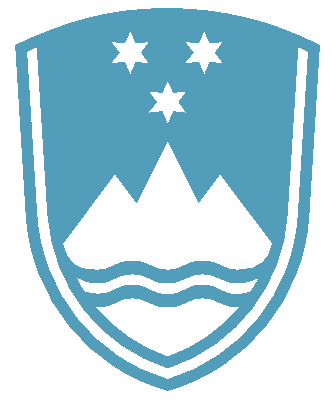 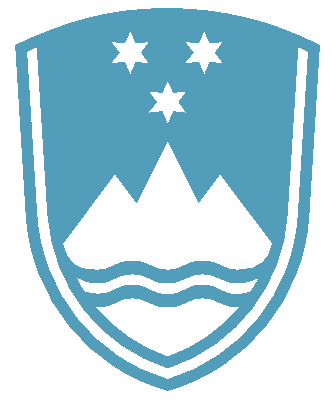 Dunajska cesta 25, 1000 Ljubljana		T: 01 420 44 88		F: 01 420 44 83				E: gp.irsop@gov.si		http://www.iop.gov.si/POROČILO O REDNEM INŠPEKCIJSKEM PREGLEDU NAPRAVE, KI LAHKO POVZROČI ONESNAŽEVANJE OKOLJA VEČJEGA OBSEGA z dne 3.10.2022Zavezanec: 	Ljutomerčan d.o.o., Babinska cesta 4, 9240 Ljutomer Naprava:	Naprava za intenzivno rejo prašičev pitancev in tekačev, Lokacija:	naprava se nahaja na lokaciji Cven 107, 9240 Ljutomer Datum rednega pregleda: 18. 8. 2022Okoljevarstveno dovoljenje številka (št.) 35407-100/2006-14 z dne 29.1.2009 in Odločba o spremembi okoljevarstvenega dovoljenja št. 35407-48/2010-5 z dne 18.11.2011 Usklajenost z OVD: DAReja se trenutno izvaja le v dveh od devetih objektov, ostalih 7 objektov ni več, saj jih je stranka v okviru izvajane investicije porušila, upravljavec tako ne presega predpisane maksimalne kapacitete po OVD. Trenutno na lokaciji poteka izgradnja novega objekta reje. Zavezanec je v roku na ARSO oddal Oceno o letnih emisijah snovi v zrak za leto 2021 in Poročilo za Evropski register izpustov in prenosov onesnaževal.  Odpadna voda ki nastaja pri pranju hlevov in gnojevka iz reje prašičev, se zbira v 6 nadzemnih nepokritih zbiralnikih iz armiranega betona. Cevovodi so pretočni po principu prostega pada do prečrpališča zbiralnikov. V času pregleda se je v dveh zbiralnikih nahajala gnojevka do višini 1 m, ostali so bili prazni. Gnojevka se pred vnosom v tla ne obdeluje termično ali z drugimi fizikalnimi postopki, saj se uporablja kot gnojilo. Pranje hlevov se izvaja z vodo z napravo z visokim tlakom. Cca. 98 % gnojevke se porabi za gnojenje na lastnih kmetijskih površinah, ostalih 5% pa se preda po pogodbah lokalnim kmetom. Gnojilni načrt ima zavezanec izdelan letno glede na kulture in analiz zemlje in ta zajema tudi gnojevko iz farm Cven in Ljutomer. Komunalna odpadna voda se zbira v greznici na praznjenje, padavinske odpadne vode se ne odvajajo v greznico ali zbirne rezervoarje, ampak so speljane iz manipulativnih površin streh objektov direktno v okolje. Skladiščenje hrane se izvaja v 11 silosih ob objektih reje, stranka nima skladiščenja kemikalij.OVD določa, da se dovoli upravljavcu opustitev izvajanja obratovalnega monitoringa hrupa za navedeni vir in ob pregledu se ne ugotavlja znatna sprememba v smislu povečane obremenitev s hrupom, zato zavezanec periodičnih meritev hrupa ne rabi izvajati.Ob pregledu je bilo predloženo Letno poročilo o nastalih odpadkih in ravnanju z njimi za 2021, ki zajema nastale odpadke za lokacijo proizvodne dejavnosti farme Cven, Ljutomer in poljedelske dejavnosti in bilo v roku oddano na ARSO, preverjeni so bili tudi izdani evidenčni listi.   Za potrebe farme Cven se uporablja voda iz javnega vodovoda in delno iz lastnega vodnjaka, o čemer se vodi predpisana evidenca v skladu z izdanim vodnim dovoljenjem.Ker inšpektorica ob pregledu ni ugotovila nepravilnosti, bo uveden inšpekcijski postopek s sklepom ustavljen.Zaključki / naslednje aktivnosti:Nadaljnji redni pregledi bodo opravljeni po planu IRSOP, izredni po potrebi.